Комунальний заклад освіти 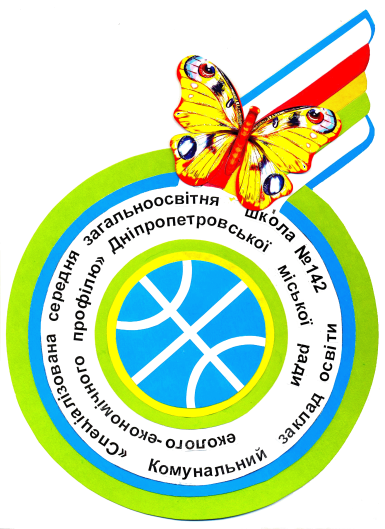 «Спеціалізована середня загальноосвітняшкола №142 еколого-економічного профілю»Дніпропетровської міської радиПлан позакласного заходу  Круглий стіл «Обачлива фінансова поведінка» Вчитель  Куліда О.П.М. Дніпропетровськ2014 рікМета заходу: аналіз і  обговорення основних  аспектів обачливої фінансової поведінки та принципів її формування на основі застосування знань для  визначення обачливих та розумних способів ведення своїх фінансів.Учасники заходу: учні 7-11 класів,  вчитель історії Іллічова Н.Б., вчитель  літератури  Касьяненко Н. В., вчитель правознавства Ніколаєва К.С., вчитель економіки та фінансової грамотності Куліда О.П.                       Орієнтовний план круглого столу: 1. Як ти залежиш від економіки?2. Поняття фінансової безпеки.3. Фінансовий план і його значення в досягненні ваших цілей.4. Як ставитися до грошей. Спочатку була думка5. Як не витрачати зайвого?6. Використання банківських послуг.7. Використання платіжних карток .8. Як не стати жертвою шахраїв.Хід заходу:1.Організаційна частина: проголошення теми та мети заходу.2.Вступне слово вчителя економіки. Як ми залежимо від економіки країни .Економіка-господарський каркас країни, вона впливає на всіх нас.    Тип економічної системи впливає на багато сторін життя. Вчитель історії: Які економічні системи вам відомі? (Традиційна економіка, командно-адміністративна система, ринкова економіка). Як у різні історичні періоди стан економіки впливав на життя людей? ( В період великої депресії, в час економічних криз  –  спад виробництва, інфляція, безробіття, ріст соціальної напруги, злочинності). Які очікування в більшості населення сьогодні? (погіршення економічної ситуації з характерними для цього спадом виробництва, ростом безробіття та інфляцією) Вчитель економіки: Таким чином, кожен із нас може відчути на собі вплив  економічних негараздів.  Але як навчитися  залишатися на хвилі фінансового благополуччя за різних умов? Згадаємо, що це – фінансова безпека (Фінансова безпека – стан, за якого люди впевнені у своїй  фінансовій захищеності, а також знають, що можуть заробити, зібрати і вкласти кількість грошей, необхідних для досягнення свої цілей). Давайте поговоримо про це. Як поставити ціль? Як попасти в Яблучко?  Вчитель літератури: Історія і література має багато прикладів, коли мета не була досягнута. Чим мета відрізняється від мрії? Остерігайтеся крайностей (скупість, марнотратство).    Вчитель економіки: де можна взяти гроші? (Виграти. Вкрасти. Заробити). Характеристики людини дають можливість людині заробити  більше (Освіта. Добре здоров’я. Гарні риси характеру. Працелюбність. Цілеспрямованість. Стійкість. Відповідальність).  Ось вам напрямок для самовдосконалення в стінах нашої школи. Фінансова  безпека = освіта + робота + накопичення + грошові вкладення. Маючи освіту, роботу можна отримати і втратити. Яка якість людини, набута в шкільні роки, знадобиться при пошуках нової роботи? (Здатність до навчання, вміння перейти до інших видів діяльності). Накопичення: Хто має більшу фінансову безпеку: Хто багато заробляє чи вміло витрачає? Чому необхідно планувати бюджет – співвідношення між надходженнями і витратами. Чому частину грошей слід спрямувати на заощадження? Ощадливість як риса людини-це добре чи погано? Які вислови про гроші вам приходять в голову? Щоб гроші у вас водилися – треба ставитися до них з повагою. Згідно з  принципами теорії сталого розвитку, треба витрачати так, щоб задовольнити свої потреби сьогодні, але і не зашкодити можливості задовольняти потреби в майбутньому. Як слідкувати за своїми витратами?   Виконувати правила раціонального споживання: не купувати зайвого, розумно ставитися до реклами, купувати місцеве і т. д.  В казці про  Буратіно  два персонажі радили зберігати гроші на полі чудес. «Сказка – ложь – да в ней намек, добру молодцу урок». Де варто зберігати гроші? (вдома, в панчосі , в скарбничці, в банку). Куди варто вкладати Гроші?Куди не варто вкладати гроші? (В фінансові піраміди, сумнівні проекти)Вчитель правознавства: Яку  відповідальність понесли засновники фінансових пірамід? Які вам відомі фінансові афери і відповідальність за них?    Вчитель економіки: Які переваги надає платіжна картка? Як обрати платіжну картку? Які переваги має платіжна картка? Як не стати жертвою шахраїв з картками, в банкоматах, на вулиці? Заключне слово вчителя історії, літератури, правознавства, бажаючих учнів та гостей.  Вчитель економіки: Бажаю вам бути багатими і здоровими, вміти заробити, витрачати і заощаджувати. Бути вдячними і благодійними, пам’ятати наші зустрічі.